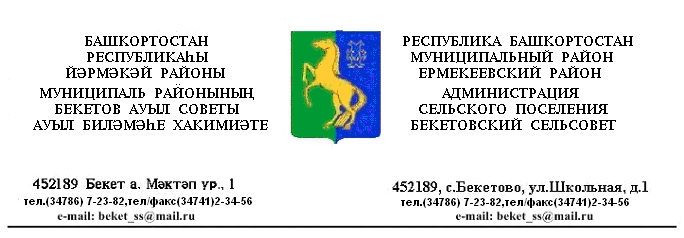     ҠАРАР                                         №  88/4                       ПОСТАНОВЛЕНИЕ                  «02»  декабрь   2019 й.                                                  «02»   декабря    2019 г.                     Об утверждении порядка составления и ведения кассового плана исполнения бюджета сельского поселения  Бекетовский сельсовет муниципального района Ермекеевский район Республики Башкортостан  В соответствии со статьей 217.1 Бюджетного кодекса Российской Федерации постановляю:1. Утвердить прилагаемый Порядок составления и ведения кассового плана исполнения бюджета сельского поселения Бекетовский сельсовет муниципального района Ермекеевский район Республики Башкортостан.  Постановление разместить в сети  «Интернет» на официальном сайте        Администрации сельского поселения   Бекетовский сельсовет муниципального        района  Ермекеевский район Республики Башкортостан и обнародовать на         информационном стенде в здании Администрации сельского поселения          Бекетовский сельсовет муниципального района  Ермекеевский район          Республики  Башкортостан.          3. Контроль за исполнением настоящего постановления оставляю за собой.Порядок составления и ведения кассового плана исполнения бюджета сельского поселения Бекетовский сельсовет муниципального района Ермекеевский район Республики БашкортостанI. ОБЩИЕ ПОЛОЖЕНИЯ1. Настоящий Порядок составления и ведения кассового плана исполнения бюджета сельского поселения Бекетовский сельсовет муниципального района Ермекеевский район Республики Башкортостан (далее - Порядок) разработан в соответствии со статьей 217.1 Бюджетного кодекса Российской Федерации и определяет правила составления и ведения кассового плана исполнения бюджета сельского поселения Бекетовский сельсовет муниципального района Ермекеевский район Республики Башкортостан (далее- Сельское поселение).2. Кассовый план исполнения бюджета Сельского поселения (далее - кассовый план) на очередной финансовый год составляется по форме согласно приложению № 5 к настоящему Порядку и утверждается главой Сельского поселения (лицом, исполняющим его обязанности).3. Составление и ведение кассового плана осуществляется на основании:показателей для кассового плана по кассовым поступлениям доходов бюджета Сельского поселения, формируемых в порядке, предусмотренном главой II настоящего Порядка;показателей для кассового плана по кассовым выплатам по расходам бюджета Сельского поселения, формируемых в порядке, предусмотренном главой III настоящего Порядка;показателей для кассового плана по кассовым поступлениям и кассовым выплатам по источникам финансирования дефицита бюджета Сельского поселения, формируемых в порядке, предусмотренном главой IV настоящего Порядка;иных необходимых показателей.4. Уточнение и представление показателей для кассового плана осуществляется в порядке, предусмотренном главами II - IV настоящего Порядка.II. Порядок составления, уточнения и представления показателей для кассового плана по кассовым поступлениям доходов бюджета сельского поселения Бекетовский сельсовет муниципального района Ермекеевский район Республики Башкортостан5. Показатели для кассового плана по кассовым поступлениям доходов бюджета Сельского поселения формируются на основании сведений о помесячном распределении поступлений доходов в бюджет Сельского поселения на текущий финансовый год (приложение № 1 к настоящему Порядку), полученных от главных администраторов доходов бюджета Сельского поселения и иных субъектов бюджетного планирования (далее - субъекты бюджетного планирования) в части безвозмездных поступлений.6. В целях составления кассового плана не позднее пятого рабочего дня со дня принятия решения Совета сельского поселения Бекетовский сельсовет муниципального района Ермекеевский район Республики Башкортостан «О бюджете  сельского поселения Бекетовский сельсовет муниципального района Ермекеевский район Республики Башкортостан на очередной финансовый год и плановый период» формируется и представляется помесячное распределение поступлений соответствующих доходов в бюджет Сельского поселения на текущий финансовый год:главными администраторами доходов бюджета Сельского поселения по налоговым и неналоговым доходам, по безвозмездным поступлениям в Финансовый орган администрации сельского поселения Бекетовский сельсовет  муниципального района Ермекеевский район Республики Башкортостан (далее – Финансовый  орган).7. В целях ведения кассового плана главные администраторы доходов бюджета Сельского поселения  формируют уточненные сведения о помесячном распределении администрируемых ими поступлений соответствующих доходов бюджета Сельского поселения на текущий финансовый год (приложение № 1 к настоящему Порядку).При уточнении сведений о помесячном распределении поступлений доходов в бюджет Сельского поселения на текущий финансовый год указываются фактические кассовые поступления доходов в бюджет Сельского поселения за отчетный период и уточняются соответствующие показатели периода, следующего за текущим месяцем.Уточненные сведения о помесячном распределении поступлений соответствующих доходов в бюджет Сельского поселения на текущий финансовый год представляются:главными администраторами доходов бюджета Сельского поселения по налоговым и неналоговым доходам  в электронном виде - ежемесячно, не позднее четвертого рабочего дня текущего месяца, по безвозмездным поступлениям ежемесячно, не позднее пятого рабочего дня текущего месяца  в  Финансовый орган;  В случае отклонения фактических поступлений по видам доходов бюджета Сельского поселения в отчетном периоде от соответствующего показателя прогноза помесячного распределения доходов бюджета на текущий финансовый год, утвержденного в установленном порядке, на величину более чем 15 процентов от указанного показателя, пояснительная записка с отражением причин указанного отклонения ежемесячно в срок до 15 числа месяца, следующего за отчетным периодом, представляется соответствующими главными администраторами доходов бюджета Сельского поселения.8. Финансовый орган на основе сведений главных администраторов доходов бюджета Сельского поселения формирует сведения о помесячном распределении поступлений налоговых и неналоговых доходов в бюджет (приложение № 8 к настоящему Порядку):в целях составления кассового плана - не позднее третьего рабочего дня января года, следующего за отчетным;в целях ведения кассового плана в период с февраля по декабрь текущего финансового года - ежемесячно не позднее пятого рабочего дня текущего месяца.III. Порядок составления, уточнения и представления показателей для кассового плана по кассовым выплатам по расходам бюджета сельского поселения  Бекетовский сельсовет муниципального района Ермекеевский район Республики Башкортостан9. Показатели для кассового плана по кассовым выплатам по расходам бюджета Сельского поселения формируются на основании:сводной бюджетной росписи бюджета Сельского поселения;прогнозов кассовых выплат по расходам бюджета Сельского поселения на текущий финансовый год с помесячной детализацией (приложение № 2 к настоящему Порядку).10. В целях составления кассового плана:главные распорядители средств бюджета Сельского поселения (далее - главные распорядители) формируют прогноз кассовых выплат по расходам бюджета Сельского поселения на текущий финансовый год с помесячной детализацией (приложение № 2 к настоящему Порядку).не позднее пятого рабочего дня со дня принятия решения Совета сельского поселения Бекетовский сельсовет муниципального района Ермекеевский район Республики Башкортостан «О бюджете  сельского поселения Бекетовский сельсовет муниципального района Ермекеевский район Республики Башкортостан на очередной финансовый год и плановый период», одновременно с показателями бюджетной росписи главных распорядителей средств бюджета и лимитов бюджетных обязательств, доводимыми до соответствующих подведомственных распорядителей (получателей) средств бюджета Сельского поселения.11. В целях ведения кассового плана главные распорядители, формируют уточненный прогноз кассовых выплат по расходам бюджета Сельского поселения на текущий финансовый год с помесячной детализацией (приложение № 2 к настоящему Порядку).Уточнение прогнозов кассовых выплат по расходам бюджета Сельского поселения на текущий финансовый год осуществляется:в связи с внесением изменений в показатели сводной бюджетной росписи бюджета Сельского поселения - по мере внесения изменений в показатели сводной бюджетной росписи бюджета Сельского поселения;на основании информации о кассовом исполнении бюджета Сельского поселения по расходам в период с февраля по декабрь текущего финансового года - ежемесячно не позднее пятого рабочего дня текущего месяца.При уточнении прогнозов кассовых выплат по расходам бюджета Сельского поселения на текущий финансовый год указываются фактические кассовые выплаты по расходам бюджета Сельского поселения за отчетный период и вносятся соответствующие изменения в показатели периода, следующего за отчетным месяцем.12. Финансовый орган формирует свод указанных сведений и направляет главным распорядителям по форме согласно приложению № 2 к настоящему Порядку.В случае отклонения кассовых выплат по расходам бюджета Сельского поселения в отчетном периоде от соответствующего показателя прогноза кассовых выплат на величину более чем 15 процентов от указанного показателя, соответствующий главный распорядитель представляет в Финансовый орган пояснительную записку с отражением причин указанного отклонения ежемесячно не позднее 15 числа месяца, следующего за отчетным периодом.IV. Порядок составления, уточнения и представления показателей для кассового плана по кассовым поступлениям и кассовым выплатам по источникам финансирования дефицита бюджета  сельского поселения Бекетовский сельсовет муниципального района Ермекеевский район Республики Башкортостан13. Показатели для кассового плана по кассовым поступлениям и кассовым выплатам по источникам финансирования дефицита бюджета Сельского поселения формируются на основании:сводной бюджетной росписи бюджета Сельского поселения;прогноза кассовых поступлений и кассовых выплат по источникам финансирования дефицита бюджета Сельского поселения на текущий финансовый год с помесячной детализацией (приложение № 3 к настоящему Порядку);14. Главные администраторы источников финансирования дефицита бюджета Сельского поселения не позднее пятого рабочего дня со дня принятия решения Совета сельского поселения Бекетовский сельсовет муниципального района Ермекеевский район Республики Башкортостан «О бюджете  сельского поселения Бекетовский сельсовет муниципального района Ермекеевский район Республики Башкортостан на очередной финансовый год и плановый период», представляют в Финансовый орган прогноз кассовых поступлений и кассовых выплат по источникам финансирования дефицита бюджета Сельского поселения на текущий финансовый год с помесячной детализацией.Финансовый орган на основе прогнозов главных администраторов источников финансирования дефицита бюджета Сельского поселения формирует прогноз кассовых поступлений и кассовых выплат по источникам финансирования дефицита бюджета Сельского поселения на текущий финансовый год с помесячной детализацией не позднее третьего рабочего дня января года, следующего за отчетным,  (приложение № 3 к настоящему Порядку).15. Финансовый орган по закрепленным кодам классификации источников финансирования дефицита бюджета Сельского поселения для осуществления ими полномочий главных администраторов (администраторов) источников финансирования дефицита бюджета Сельского поселения (далее - закрепленные коды) формируют в электронном виде  и на бумажных носителях не позднее третьего рабочего дня января года, следующего за отчетным,  прогноз кассовых поступлений и кассовых выплат по источникам финансирования дефицита бюджета Сельского поселения на текущий финансовый год с помесячной детализацией (приложение № 3 к настоящему Порядку).16. В целях ведения кассового плана главными администраторами источников финансирования дефицита бюджета Сельского поселения Финансовым органом по закрепленным кодам формируется уточненный прогноз кассовых поступлений и кассовых выплат по источникам финансирования дефицита бюджета Сельского поселения на текущий финансовый год с помесячной детализацией. При уточнении указываются фактические кассовые поступления и кассовые выплаты по источникам финансирования дефицита бюджета Сельского поселения за отчетный период и уточняются соответствующие показатели периода, следующего за отчетным месяцем.Уточненный прогноз кассовых поступлений и кассовых выплат по источникам финансирования дефицита бюджета Сельского поселения на текущий финансовый год с детализацией по месяцам представляется главными администраторами источников финансирования дефицита бюджета Сельского поселения в период с февраля по декабрь текущего финансового года в Финансовый орган ежемесячно не позднее четвертого рабочего дня текущего месяца.Финансовый орган на основе уточненных прогнозов главных администраторов источников финансирования дефицита бюджета Сельского поселения формирует  в период с февраля по декабрь текущего финансового года ежемесячно не позднее пятого рабочего дня текущего месяца,  уточненный прогноз кассовых поступлений и кассовых выплат по источникам финансирования дефицита бюджета Сельского поселения на текущий финансовый год с помесячной детализацией (приложение № 3 к настоящему Порядку).Финансовый орган  по закрепленным кодам формирует в электронном виде в период с февраля по декабрь текущего финансового года ежемесячно не позднее пятого рабочего дня текущего месяца,  уточненный прогноз кассовых поступлений и кассовых выплат по источникам финансирования дефицита бюджета Сельского поселения на текущий финансовый год с детализацией по месяцам (приложение № 3 к настоящему Порядку).В случае отклонения кассовых выплат и кассовых поступлений по источникам финансирования дефицита бюджета Сельского поселения в отчетном периоде от соответствующего показателя прогноза на величину более чем 15 процентов, главный администратор источников финансирования дефицита бюджета Сельского поселения представляет в Финансовый орган пояснительную записку с отражением причин указанного отклонения ежемесячно не позднее 15 числа месяца, следующего за отчетным периодом.V. Порядок свода, составления и ведения кассового плана исполнения бюджета сельского поселения Бекетовский сельсовет муниципального района Ермекеевский район Республики Башкортостан17. В целях составления и ведения кассового плана на текущий финансовый год с помесячной детализацией Финансовый орган вносит остаток на едином счете бюджета Сельского поселения на начало финансового года в приложении № 5 к настоящему Порядку.18. Кассовый план на текущий финансовый год с помесячной детализацией составляется Финансовым органом (приложение № 5 к настоящему Порядку) не позднее пятнадцатого рабочего дня со дня принятия решения Совета сельского поселения Бекетовский сельсовет муниципального района Ермекеевский район Республики Башкортостан «О бюджете  сельского поселения Бекетовский сельсовет муниципального района Ермекеевский район Республики Башкортостан на очередной финансовый год и плановый период».Показатели кассового плана, представляемые главными распорядителями, главными администраторами доходов бюджета, главными администраторами источников финансирования дефицита бюджета Сельского поселения, подлежат согласованию Финансовым органом.При необходимости показатели кассового плана могут дополняться иными необходимыми показателями, не влияющими на общую структуру показателей кассового плана.19. Финансовый орган в период с февраля по декабрь текущего финансового года ежемесячно не позднее десятого рабочего дня текущего месяца вносит уточнения в кассовый план на текущий финансовый год с помесячной детализацией на основании уточненных прогнозов, полученных от главных распорядителей, главных администраторов доходов бюджета Сельского поселения в соответствии с требованиями настоящего Порядка.Приложение № 1к Порядку составленияи ведения кассового плана исполнениябюджета сельского поселения Бекетовский сельсовет муниципального района Ермекеевский район Республики БашкортостанСВЕДЕНИЯ ОПОМЕСЯЧНОМ РАСПРЕДЕЛЕНИИ ПОСТУПЛЕНИЙ ДОХОДОВ           В БЮДЖЕТ   СЕЛЬСКОГО ПОСЕЛЕНИЯ БЕКЕТОВСКИЙ  СЕЛЬСОВЕТ МУНИЦИПАЛЬНОГО РАЙОНА ЕРМЕКЕЕВСКИЙ РАЙОН РЕСПУБЛИКИ БАШКОРТОСТАН НА 20____ ГОД                                                                                                                                                                                                                                                           ┌──────────────┐                                                                      № ____                                                        │     КОДЫ     │                                                                                                                                    ├──────────────┤                                                                                                                                    │              │                                                                                                                                    ├──────────────┤                                                       от "_____" ________________ 20___ г.                                     Дата│              │                                                                                                                                    ├──────────────┤                                                                                                                                    │              │                                                                                                                                    ├──────────────┤Главный администратор доходов                                                                                                 по ППП│              │бюджета                                                                                                                             ├──────────────┤                                                                                                                                    │              │Единица измерения: руб.                                                                                                      по ОКЕИ│     383      │                                                                                                                                    └──────────────┘Глава сельского поселения________________Исполнитель ______________ ___________ _____________________ _________              (должность)   (подпись)  (расшифровка подписи) (телефон)"_____" __________________ 20___ г.Приложение № 2к Порядку составленияи ведения кассового плана исполнениябюджета сельского поселения Бекетовский сельсовет муниципального района Ермекеевский район Республики БашкортостанПРОГНОЗ КАССОВЫХ ВЫПЛАТ ПО РАСХОДАМБЮДЖЕТА  СЕЛЬСКОГО ПОСЕЛЕНИЯ БЕКЕТОВСКИЙ СЕЛЬСОВЕТ МУНИЦИПАЛЬНОГО РАЙОНА ЕРМЕКЕЕВСКИЙ РАЙОН РЕСПУБЛИКИ БАШКОРТОСТАН                                                                                                                                                       № ____                                       ┌──────────────┐                                                                                                                                    │     КОДЫ     │                                                                                                                                    ├──────────────┤                                                                                                                                    │              │                                                                                                                                    ├──────────────┤                                                   от "______" ________________ 20___ г.                                        Дата│              │                                                                                                                                    ├──────────────┤                                                                                                                                    │              │Главный распорядитель средств бюджета                                                                                               ├──────────────┤                                            _________________________________________________________                         по ППП│              │                                                                                                                                    ├──────────────┤                                                                                                                                    │              │Единица измерения: руб.                                                                                                      по ОКЕИ│     383      │                                                                                                                                    └──────────────┘Глава сельского поселения________________Исполнитель ______________ ___________ _____________________ _________              (должность)   (подпись)  (расшифровка подписи) (телефон)"_____" __________________ 20___ г.Приложение № 3к Порядку составленияи ведения кассового плана исполнениябюджета сельского поселения Бекетовский сельсовет муниципального района Ермекеевский район Республики БашкортостанПРОГНОЗ КАССОВЫХ ПОСТУПЛЕНИЙ И КАССОВЫХ ВЫПЛАТ ПОИСТОЧНИКАМ ФИНАНСИРОВАНИЯ ДЕФИЦИТА БЮДЖЕТА СЕЛЬСКОГО ПОСЕЛЕНИЯ БЕКЕТОВСКИЙ СЕЛЬСОВЕТ МУНИЦИПАЛЬНОГО РАЙОНА ЕРМЕКЕЕВСКИЙ РАЙОН РЕСПУБЛИКИ БАШКОРТОСТАН                                                                                                         № ___                        ┌──────────────┐                                                                                                                                      │     КОДЫ     │                                                                                                                                      ├──────────────┤                                                                                                                                      │              │                                                                                                                                      ├──────────────┤                                                        от "_____" __________________ 20__ г.                                     Дата│              │                                                                                                                                      ├──────────────┤                                                                                                                                      │              │                                                                                                                                      ├──────────────┤                                                                                                                                по ППП│              │Главный администратор источников финансирования дефицита бюджета      ____________________________________________________              ├──────────────┤                                                                                                                                      │              │                                                                                                                                      │              │Единица измерения: руб.                                                                                                        по ОКЕИ│     383      │                                                                                                                                      └──────────────┘Глава сельского поселения________________Исполнитель ______________ ___________ _____________________ _________              (должность)   (подпись)  (расшифровка подписи) (телефон)"_____" __________________ 20___ г.Приложение № 5к Порядку составленияи ведения кассового плана исполнениябюджета сельского поселения Бекетовский сельсовет муниципального района Ермекеевский район Республики Башкортостан                                                    УТВЕРЖДАЮ                                                    Глава сельского поселенияБЕКЕТОВСКИЙ СЕЛЬСОВЕТ МУНИЦИПАЛЬНОГО РАЙОНАЕРМЕКЕЕВСКИЙ РАЙОН РЕСПУБЛИКИ БАШКОРТОСТАН                                                    _________ _____________                                                    (подпись) (И.О.Фамилия)                                                    "__" ________ 20__ г.КАССОВЫЙ ПЛАНИСПОЛНЕНИЯ БЮДЖЕТА СЕЛЬСКОГО ПОСЕЛЕНИЯ БЕКЕТОВСКИЙ СЕЛЬСОВЕТ МУНИЦИПАЛЬНОГО РАЙОНАЕРМЕКЕЕВСКИЙ РАЙОН РЕСПУБЛИКИ БАШКОРТОСТАН                                                           на 20__ г.                       на "__" ___________ 20__ г.Наименование органа,осуществляющего составлениеи ведение кассового планаисполнения бюджетаСЕЛЬСКОЕ ПОСЕЛЕНИЕ ___________________ СЕЛЬСОВЕТ МУНИЦИПАЛЬНОГО РАЙОНА ЕРМЕКЕЕВСКИЙ РАЙОН РЕСПУБЛИКИ БАШКОРТОСТАНЕдиница измерения: руб.Приложение № 8к Порядку составленияи ведения кассового плана исполнениябюджета сельского поселения Бекетовский сельсовет муниципального района Ермекеевский район Республики БашкортостанСВЕДЕНИЯО ПОМЕСЯЧНОМ РАСПРЕДЕЛЕНИИ ПОСТУПЛЕНИЙ НАЛОГОВЫХ И НЕНАЛОГОВЫХДОХОДОВ В БЮДЖЕТ СЕЛЬСКОГО ПОСЕЛЕНИЯ БЕКЕТОВСКИЙ  СЕЛЬСОВЕТ МУНИЦИПАЛЬНОГО РАЙОНАЕРМЕКЕЕВСКИЙ РАЙОН РЕСПУБЛИКИ БАШКОРТОСТАН НА 20__ ГОД                       на "__" ___________ 20__ г.СЕЛЬСКОЕ ПОСЕЛЕНИЕ БЕКЕТОВСКИЙ  СЕЛЬСОВЕТ МУНИЦИПАЛЬНОГО РАЙОНА ЕРМЕКЕЕВСКИЙ РАЙОН РЕСПУБЛИКИ БАШКОРТОСТАНЕдиница измерения: руб.Глава сельского поселения________________Исполнитель ______________ ___________ _____________________ _________                   Глава сельского поселения               Бекетовский сельсовет                   З.З.Исламова                    Глава сельского поселения               Бекетовский сельсовет                   З.З.Исламова Утвержденпостановлением  главы сельского поселения  Бекетовский сельсовет муниципального района Ермекеевский район Республики Башкортостан от «02» декабря 2019 года № 88/4Наименование показателяКод БКянварьфевральмартИтого за 1 кварталапрельмайиюньИтого за 1 полугодиеиюльавгустсентябрьИтого за 9 месяцевоктябрьноябрьдекабрьИтого за год123456789101112131415161718ИТОГОНаименование показателяКод БКянварьфевральмартИтого за 1 кварталапрельмайиюньИтого за 1 полугодиеиюльавгустсентябрьИтого за 9 месяцевоктябрьноябрьдекабрьИтого за год123456789101112131415161718ИТОГОНаименование показателяКод БКянварьфевральмартИтого за 1 кварталапрельмайиюньИтого за 1 полугодиеиюльавгустсентябрьИтого за 9 месяцевоктябрьноябрьдекабрьИтого за год123456789101112131415161718Кассовые выплаты, всегоКассовые поступления, всегоИТОГОНаименование показателяКод строкиянварьфевральмартИтого за 1 кварталапрельмайиюньИтого за 1 полугодиеиюльавгустсентябрьИтого за 9 месяцевоктябрьноябрьдекабрьИтого за год123456789101112131415161718Остатки на едином счете бюджета сельского поселения на начало отчетного периода0100Кассовые поступления - всего,в том числе:0200Налоговые и неналоговые доходы,в том числе:0210налоговые доходы0211неналоговые доходы0212Безвозмездные поступления0230Поступления источников финансирования дефицита бюджета сельского поселения- всего,из них:0240размещение государственных ценных бумаг0241привлечение бюджетных кредитов от бюджетов других уровней0241_1получение кредитов кредитных организаций0241_2продажа акций и иных форм участия в капитале0242возврат бюджетных кредитов юридическими лицами0243возврат бюджетных кредитов нижестоящими бюджетами0244привлечение средств организаций, учредителем которых является Республика Башкортостан0245возврат средств бюджета сельского поселения из банковских депозитов0246Кассовые выплаты - всего,0300в том числе расходы,из них:0310безвозмездные перечисления0311межбюджетные трансферты,в том числе:0312территориальный заказ по содержанию, ремонту, капитальному ремонту, строительству и реконструкции автомобильных дорог общего пользования регионального и межмуниципального значения и автомобильных дорог общего пользования местного значения0312_2республиканская адресная инвестиционная программа0312_3Обслуживание государственного внутреннего долга0313Территориальный заказ по содержанию, ремонту, капитальному ремонту, строительству и реконструкции автомобильных дорог общего пользования регионального и межмуниципального значения и автомобильных дорог общего пользования местного значения0323Республиканская адресная инвестиционная программа0324Выплаты из источников финансирования дефицита бюджета Республики Башкортостан - всего,из них:0330погашение государственных ценных бумаг0331погашение бюджетных кредитов, полученных от бюджетов других уровней0332погашение кредитов, полученных от кредитных организаций0333предоставление бюджетных кредитов нижестоящим бюджетам0334возврат средств организаций, учредителем которых является сельское поселение0335размещение средств бюджета сельского поселения на банковские депозиты0336Сальдо операций по поступлениям и выплатам0400Остатки на едином счете бюджета сельского поселения на конец отчетного периода0700Наименование показателяКод БКянварьфевральмартИтого за 1 кварталапрельмайиюньИтого за 1 полугодиеиюльавгустсентябрьИтого за 9 месяцевоктябрьноябрьдекабрьИтого за год123456789101112131415161718Налоговые и неналоговые доходы, в том числе:0210налоговые доходы0211неналоговые доходы0212